Application Instructions:	Step 1: Complete this form (and save as Word document)		Sept 2: Print signature page, sign, obtain Theme Lead’s support and signature, scan and save as PDF		Step 3: Email completed application form, scanned signature page, your CV and photo to resinfo@bcchr.caEligibility criteria:Leads or co-leads research program at Children’s & Women’s Health Centre on the Oak Street campus and Sunny Hill site.Holds university faculty appointment (grant-/partner-/tenure-track/or tenured) or hospital appointment.ORCID iD (ref: https://orcid.org/register).Research Theme: must be aligned with a BCCHRI Research Theme. Scholarly output of at least one publication in the last three years (or adjusted for periods of leave).Support from Theme Lead and Executive Director, BCCHRI for membership application. Main Responsibilities of Investigator: Directs or develops a productive and independent research program.Fiscally responsible for the support of their academic activities including procurement of salary/stipend for technical and academic member(s) of their team. Participates in chosen Theme’s activities (strategic planning meetings/retreats, trainee seminars, etc.) Actively participates in BCCHRI’s collective activities (i.e., committees, mentoring groups, seminars, and trainee programs).Acknowledges/identifies BC Children’s Hospital affiliation in grants, publications, presentations, media, etc.(Please refer to “BCCHRI Membership General Guidelines” for more details.)Please be advised that the information you provide here will appear on the www.bcchr.ca website for public viewing as well as in the BC Children’s Hospital Research Community Member (RCM) Directory.  By submitting this form you are consenting to the publication of this information and registration with Research Services. If you have concerns about this, please contact resinfo@bcchr.ca.  Investigators are expected to verify and update their personnel information in the RCM directory. 
Research Team: Please list below all research staff and Trainees engaged in research who are reporting to you. 
Research staff includes: lab manager, technician, research assistant, etc.Trainees include: undergraduate, Masters, Doctoral, Postdoctoral Fellow, Clinical Fellow, etc.Print, sign and scan only this page:	Investigator Application Form	 BC Children’s Hospital Research Institute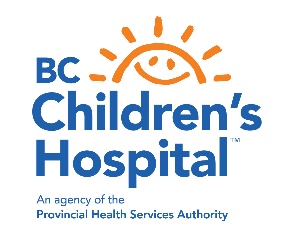 	Investigator Application Form	 BC Children’s Hospital Research Institute	Investigator Application Form	 BC Children’s Hospital Research InstituteApplicant Information:Applicant Information:Applicant Information:Applicant Information:Applicant Information:Applicant Information:Applicant Information:Applicant Information:Applicant Information:Title:Legal Last Name:Legal Last Name:Legal Last Name:Legal First Name:Legal First Name:Legal First Name:Legal First Name:Initial:Indicate how you would like your name listed publicly on our website & Research Community Member Directory (if different from above):Last Name:      	First Name:     Indicate how you would like your name listed publicly on our website & Research Community Member Directory (if different from above):Last Name:      	First Name:     Indicate how you would like your name listed publicly on our website & Research Community Member Directory (if different from above):Last Name:      	First Name:     Indicate how you would like your name listed publicly on our website & Research Community Member Directory (if different from above):Last Name:      	First Name:     Indicate how you would like your name listed publicly on our website & Research Community Member Directory (if different from above):Last Name:      	First Name:     Indicate how you would like your name listed publicly on our website & Research Community Member Directory (if different from above):Last Name:      	First Name:     Indicate how you would like your name listed publicly on our website & Research Community Member Directory (if different from above):Last Name:      	First Name:     Indicate how you would like your name listed publicly on our website & Research Community Member Directory (if different from above):Last Name:      	First Name:     Indicate how you would like your name listed publicly on our website & Research Community Member Directory (if different from above):Last Name:      	First Name:     Degrees:Degrees:Degrees:Degrees:Academic Rank and Appointment Type (e.g., Assistant Professor, Clinical Assistant Professor, etc.):      Academic Rank and Appointment Type (e.g., Assistant Professor, Clinical Assistant Professor, etc.):      Academic Rank and Appointment Type (e.g., Assistant Professor, Clinical Assistant Professor, etc.):      Academic Rank and Appointment Type (e.g., Assistant Professor, Clinical Assistant Professor, etc.):      Academic Rank and Appointment Type (e.g., Assistant Professor, Clinical Assistant Professor, etc.):      University/Academic institution:University/Academic institution:Faculty:Faculty:Academic Department:Academic Department:Academic Department:Academic Division (if applicable):Academic Division (if applicable):Please indicate if you are a Health Care Professional (if applicable):	Clinician    If other (please specify)      Please indicate if you are a Health Care Professional (if applicable):	Clinician    If other (please specify)      Please indicate if you are a Health Care Professional (if applicable):	Clinician    If other (please specify)      Please indicate if you are a Health Care Professional (if applicable):	Clinician    If other (please specify)      Health Authority (if applicable): Health Authority (if applicable): Health Authority (if applicable): Health Authority (if applicable): Health Authority (if applicable): Clinical job/role title (if applicable):Clinical job/role title (if applicable):Clinical job/role title (if applicable):Clinical job/role title (if applicable):Clinical Department and Division: Clinical Department and Division: Clinical Department and Division: Clinical Department and Division: Clinical Department and Division: Hospital site : Hospital site : Hospital site : Hospital site : Please indicate if you are also affiliated with other Research Institutes or organizations (e.g., WHRI, CMMT, etc.):		          if yes, please specify:        noPlease indicate if you are also affiliated with other Research Institutes or organizations (e.g., WHRI, CMMT, etc.):		          if yes, please specify:        noPlease indicate if you are also affiliated with other Research Institutes or organizations (e.g., WHRI, CMMT, etc.):		          if yes, please specify:        noPlease indicate if you are also affiliated with other Research Institutes or organizations (e.g., WHRI, CMMT, etc.):		          if yes, please specify:        noPlease indicate if you are also affiliated with other Research Institutes or organizations (e.g., WHRI, CMMT, etc.):		          if yes, please specify:        noOther relevant title(s): (e.g., administrative titles)Other relevant title(s): (e.g., administrative titles)Other relevant title(s): (e.g., administrative titles)Other relevant title(s): (e.g., administrative titles)ORCID iD Number (required):ORCID iD Number (required):ORCID iD Number (required):ORCID iD Number (required):ORCID iD Number (required):Primary Address and Contact Information: this information will be included in your external web profilePrimary Address and Contact Information: this information will be included in your external web profilePrimary Address and Contact Information: this information will be included in your external web profilePrimary Address and Contact Information: this information will be included in your external web profilePrimary Address and Contact Information: this information will be included in your external web profilePrimary Address and Contact Information: this information will be included in your external web profilePrimary Address and Contact Information: this information will be included in your external web profilePrimary Address and Contact Information: this information will be included in your external web profilePrimary Address and Contact Information: this information will be included in your external web profileName of organization: Name of organization: Name of organization: Room #, name of BuildingRoom #, name of BuildingStreet Address:Street Address:Street Address:Street Address:City:City:City:Province:Province:Province:Postal Code:Postal Code:Postal Code:Primary Phone#:Primary Phone#:Primary Phone#:Institutional Email (required):Institutional Email (required):Institutional Email (required):Institutional Email (required):Institutional Email (required):Institutional Email (required):Secondary Email:Secondary Email:Secondary Email:Affiliated websites:Affiliated websites:Affiliated websites:Lab Phone:Lab Phone:Lab Phone:Assistant/administrator name (if applicable):Assistant/administrator name (if applicable):Assistant/administrator name (if applicable):Assistant/administrator phone (if applicable):Assistant/administrator phone (if applicable):Assistant/administrator phone (if applicable):Assistant/administrator email (if applicable):Assistant/administrator email (if applicable):Assistant/administrator email (if applicable):Theme Alignment:Theme Alignment:Theme Alignment:Theme Alignment:BCCHRI has 4 Research Themes. Within each Theme there are 4 Research Groups that focus on specific research interests and/or expertise. You can only align with one Theme, however, an Investigator can participate in multiple Research Groups within and across Themes. Please select the Research Group(s) you would like to participate in, with the understanding that you are expected to meaningfully participate in all of the groups chosen. See more information on Themes and Research Groups at: http://bcchr.ca/our-research/research-themesBCCHRI has 4 Research Themes. Within each Theme there are 4 Research Groups that focus on specific research interests and/or expertise. You can only align with one Theme, however, an Investigator can participate in multiple Research Groups within and across Themes. Please select the Research Group(s) you would like to participate in, with the understanding that you are expected to meaningfully participate in all of the groups chosen. See more information on Themes and Research Groups at: http://bcchr.ca/our-research/research-themesBCCHRI has 4 Research Themes. Within each Theme there are 4 Research Groups that focus on specific research interests and/or expertise. You can only align with one Theme, however, an Investigator can participate in multiple Research Groups within and across Themes. Please select the Research Group(s) you would like to participate in, with the understanding that you are expected to meaningfully participate in all of the groups chosen. See more information on Themes and Research Groups at: http://bcchr.ca/our-research/research-themesBCCHRI has 4 Research Themes. Within each Theme there are 4 Research Groups that focus on specific research interests and/or expertise. You can only align with one Theme, however, an Investigator can participate in multiple Research Groups within and across Themes. Please select the Research Group(s) you would like to participate in, with the understanding that you are expected to meaningfully participate in all of the groups chosen. See more information on Themes and Research Groups at: http://bcchr.ca/our-research/research-themesCheck one (1) Theme:Check one (1) Theme:Check one (1) Theme:Check one (1) Theme: Brain, Behaviour & Development Childhood Diseases Evidence to Innovation Healthy StartsSelect your Research Groups(s):Select your Research Groups(s):Select your Research Groups(s):Select your Research Groups(s): Mental Health & 	Behaviour Childhood Cancer &                           Blood Research Changing Behaviours: 	Knowledge Discovery to 	Translation Global Health and 	Innovations Neurodevelopmental                      Disorders Diabetes Clinical & Community                                                       Data, Analytics &         Informatics Origins of Child Health 	and Disease Pain and Stress in Child 	Health Immunity in Health &	Disease Clinical Pharmacology Pathways to 	Healthy Birth Visualizing the Brain Rare Diseases Clinical Practice,       Outcomes & Innovation Vaccines, Infections 	and 	Host DefensesResearch on the Oak Street Campus:Research on the Oak Street Campus:Research on the Oak Street Campus:Research on the Oak Street Campus:Are you currently leading or co-leading a research program on the Oak Street Campus?  Yes  NoAre you currently leading or co-leading a research program on the Oak Street Campus?  Yes  NoAre you currently leading or co-leading a research program on the Oak Street Campus?  Yes  NoAre you currently leading or co-leading a research program on the Oak Street Campus?  Yes  NoIf yes, please describe your role in your research program (1- 3 sentences):      If yes, please describe your role in your research program (1- 3 sentences):      If yes, please describe your role in your research program (1- 3 sentences):      If yes, please describe your role in your research program (1- 3 sentences):      If no, please describe your current role in research on the Oak street campus, and/or the role you are interested in taking as it pertains to research on this campus (1-3 sentences):      If no, please describe your current role in research on the Oak street campus, and/or the role you are interested in taking as it pertains to research on this campus (1-3 sentences):      If no, please describe your current role in research on the Oak street campus, and/or the role you are interested in taking as it pertains to research on this campus (1-3 sentences):      If no, please describe your current role in research on the Oak street campus, and/or the role you are interested in taking as it pertains to research on this campus (1-3 sentences):      Percentage dedicated/protected research time (self-reported): 	  0% - 15%	 16% - 29%	 30% - 69%	 70% - 100%Percentage dedicated/protected research time (self-reported): 	  0% - 15%	 16% - 29%	 30% - 69%	 70% - 100%Percentage dedicated/protected research time (self-reported): 	  0% - 15%	 16% - 29%	 30% - 69%	 70% - 100%Percentage dedicated/protected research time (self-reported): 	  0% - 15%	 16% - 29%	 30% - 69%	 70% - 100%Research Team Information:Research Team Information:Last Name, First NamePosition TitleResearch Information –  the information below will be included in your external web profile on www.bcchr.ca   Research Information –  the information below will be included in your external web profile on www.bcchr.ca   Research Area: (Please include MEDLINE terms/keywords [https://medlineplus.gov/healthtopics.html] that could be used for identifying future funding opportunities; this information will appear on your external web profile)Research Area: (Please include MEDLINE terms/keywords [https://medlineplus.gov/healthtopics.html] that could be used for identifying future funding opportunities; this information will appear on your external web profile)Lay Summary: (This summary is intended for the general public, so describe your research in lay language, as if describing your work to someone without a background in science. This will be displayed as plain text (no scientific characters) on your external web profile)Lay Summary: (This summary is intended for the general public, so describe your research in lay language, as if describing your work to someone without a background in science. This will be displayed as plain text (no scientific characters) on your external web profile)Current Research Projects: (Description of top 2-3 projects – maximum 500 words, 2 to 4 paragraphs; this information will appear on your external web profile)Current Research Projects: (Description of top 2-3 projects – maximum 500 words, 2 to 4 paragraphs; this information will appear on your external web profile)Grants: (List major grants from the past five years; this information will appear on your external web profile)Grants: (List major grants from the past five years; this information will appear on your external web profile)Honours/Awards: (this information will appear on your external web profile)Honours/Awards: (this information will appear on your external web profile)Communication Consent:Communication Consent:Do you consent to receive electronic newsletters and notices from the Research Institute? 	   Yes		   NoThis includes:News, funding announcements, resources, support services and more from BCCHR and our partnersUpdates and fundraising initiatives from BC Children’s Hospital FoundationEvents, workshops, conferences and programs of interest to the research community.Privacy Statement: BCCHR collects your name, email address, and activity (i.e. opens, clicks) as authorized under section 26 (c) of the British Columbia Freedom of Information and Protection of Privacy Act to send electronic newsletters and notices. BCCHR uses a third party to support newsletter publishing and distribution, and track reader activity (opens, clicks, etc). The third party vendor and its servers are located within Canada. You may unsubscribe at any time by emailing Research Communications at comm@bcchr.ca.Do you consent to receive electronic newsletters and notices from the Research Institute? 	   Yes		   NoThis includes:News, funding announcements, resources, support services and more from BCCHR and our partnersUpdates and fundraising initiatives from BC Children’s Hospital FoundationEvents, workshops, conferences and programs of interest to the research community.Privacy Statement: BCCHR collects your name, email address, and activity (i.e. opens, clicks) as authorized under section 26 (c) of the British Columbia Freedom of Information and Protection of Privacy Act to send electronic newsletters and notices. BCCHR uses a third party to support newsletter publishing and distribution, and track reader activity (opens, clicks, etc). The third party vendor and its servers are located within Canada. You may unsubscribe at any time by emailing Research Communications at comm@bcchr.ca.Signatures:Signatures:Signatures:By signing below, I certify that the information provided on this application form is accurate to the best of my knowledge:By signing below, I certify that the information provided on this application form is accurate to the best of my knowledge:By signing below, I certify that the information provided on this application form is accurate to the best of my knowledge:Applicant (Print Name)SignatureDateTheme Lead (Print Name)SignatureDate